Bildungshintergrund + berufliche EntwicklungDiplom Psychologin, Universität Trier Zusatzausbildung in Verhaltenstherapie Seit 2006 bei Aspro.TM Psychologische Psychotherapie in eigener Praxis, Therapie psychosomatischer Störungen, Schmerzbehandlung Schulung und Training, Sick Optoelektronik GmbH München Bildtechnikerin, ZDF Expertise Katja arbeitet seit mehr als 25 Jahren sowohl im klinischen Bereich als auch in der Personalentwicklung namhafter Unternehmen mit Fach- und Führungskräften. Ihr Spektrum reicht von intensiver Einzelarbeit zur Entwicklung der Persönlichkeit über Methoden zur Verhaltensänderung bis zur Arbeit mit Teams und Gruppen zur Klärung von Konfliktpotenzialen, Verbesserung der Kommunikationsstrukturen und Emotionsregulation.    Spezialisierung Spezialistin für Persönlichkeitsentwicklung und VerhaltensänderungArbeit mit familientherapeutischen und systemischen Ansätzen, Genogrammanalyse360 Grad Feedback Talentdevelopment in internationalen Großunternehmen und MittelstandKatja Metzger-Waidner Diplom PsychologinPsychologische PsychotherapeutinVerhaltens- und emotionsfokussierteTherapie  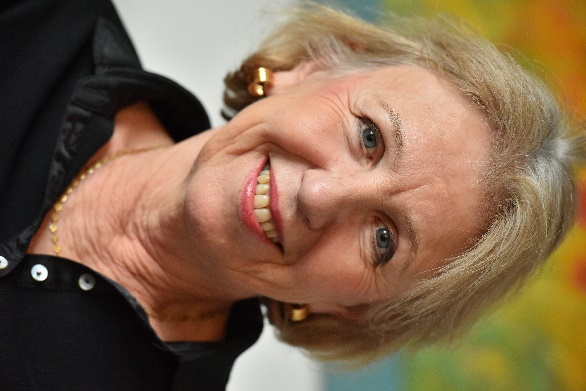 